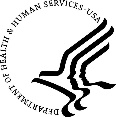 U.S. DEPARTMENT OFHEALTH & HUMAN SERVICESPublic Health ServiceU.S. DEPARTMENT OFHEALTH & HUMAN SERVICESPublic Health ServiceU.S. DEPARTMENT OFHEALTH & HUMAN SERVICESPublic Health ServiceU.S. DEPARTMENT OFHEALTH & HUMAN SERVICESPublic Health ServiceU.S. DEPARTMENT OFHEALTH & HUMAN SERVICESPublic Health ServiceU.S. DEPARTMENT OFHEALTH & HUMAN SERVICESPublic Health ServiceU.S. DEPARTMENT OFHEALTH & HUMAN SERVICESPublic Health ServiceAPPLICATION FOR PERMIT TO IMPORT INFECTIOUS BIOLOGICAL AGENTS INTO THE UNITED STATES APPLICATION FOR PERMIT TO IMPORT INFECTIOUS BIOLOGICAL AGENTS INTO THE UNITED STATES APPLICATION FOR PERMIT TO IMPORT INFECTIOUS BIOLOGICAL AGENTS INTO THE UNITED STATES APPLICATION FOR PERMIT TO IMPORT INFECTIOUS BIOLOGICAL AGENTS INTO THE UNITED STATES APPLICATION FOR PERMIT TO IMPORT INFECTIOUS BIOLOGICAL AGENTS INTO THE UNITED STATES APPLICATION FOR PERMIT TO IMPORT INFECTIOUS BIOLOGICAL AGENTS INTO THE UNITED STATES APPLICATION FOR PERMIT TO IMPORT INFECTIOUS BIOLOGICAL AGENTS INTO THE UNITED STATES APPLICATION FOR PERMIT TO IMPORT INFECTIOUS BIOLOGICAL AGENTS INTO THE UNITED STATES APPLICATION FOR PERMIT TO IMPORT INFECTIOUS BIOLOGICAL AGENTS INTO THE UNITED STATES APPLICATION FOR PERMIT TO IMPORT INFECTIOUS BIOLOGICAL AGENTS INTO THE UNITED STATES APPLICATION FOR PERMIT TO IMPORT INFECTIOUS BIOLOGICAL AGENTS INTO THE UNITED STATES FORM APPROVEDOMB NO. 0920-0199EXP DATE 12/31/2019FORM APPROVEDOMB NO. 0920-0199EXP DATE 12/31/2019FORM APPROVEDOMB NO. 0920-0199EXP DATE 12/31/2019Guidance for completing this form is available at http://www.cdc.gov/od/eaipp/importApplication/. This form may be submitted by mail, fax, or email attachment to the Centers for Disease Control and Prevention, Import Permit Program.  Mailing Address: 1600 Clifton Road NE, Mailstop A-46, Atlanta, GA 30333. Fax: 404-718-2093.  E-mail: ImportPermit@cdc.gov. Telephone: 404-718-2077.  Please submit completed form only once by either email, fax, or mailGuidance for completing this form is available at http://www.cdc.gov/od/eaipp/importApplication/. This form may be submitted by mail, fax, or email attachment to the Centers for Disease Control and Prevention, Import Permit Program.  Mailing Address: 1600 Clifton Road NE, Mailstop A-46, Atlanta, GA 30333. Fax: 404-718-2093.  E-mail: ImportPermit@cdc.gov. Telephone: 404-718-2077.  Please submit completed form only once by either email, fax, or mailGuidance for completing this form is available at http://www.cdc.gov/od/eaipp/importApplication/. This form may be submitted by mail, fax, or email attachment to the Centers for Disease Control and Prevention, Import Permit Program.  Mailing Address: 1600 Clifton Road NE, Mailstop A-46, Atlanta, GA 30333. Fax: 404-718-2093.  E-mail: ImportPermit@cdc.gov. Telephone: 404-718-2077.  Please submit completed form only once by either email, fax, or mailGuidance for completing this form is available at http://www.cdc.gov/od/eaipp/importApplication/. This form may be submitted by mail, fax, or email attachment to the Centers for Disease Control and Prevention, Import Permit Program.  Mailing Address: 1600 Clifton Road NE, Mailstop A-46, Atlanta, GA 30333. Fax: 404-718-2093.  E-mail: ImportPermit@cdc.gov. Telephone: 404-718-2077.  Please submit completed form only once by either email, fax, or mailGuidance for completing this form is available at http://www.cdc.gov/od/eaipp/importApplication/. This form may be submitted by mail, fax, or email attachment to the Centers for Disease Control and Prevention, Import Permit Program.  Mailing Address: 1600 Clifton Road NE, Mailstop A-46, Atlanta, GA 30333. Fax: 404-718-2093.  E-mail: ImportPermit@cdc.gov. Telephone: 404-718-2077.  Please submit completed form only once by either email, fax, or mailGuidance for completing this form is available at http://www.cdc.gov/od/eaipp/importApplication/. This form may be submitted by mail, fax, or email attachment to the Centers for Disease Control and Prevention, Import Permit Program.  Mailing Address: 1600 Clifton Road NE, Mailstop A-46, Atlanta, GA 30333. Fax: 404-718-2093.  E-mail: ImportPermit@cdc.gov. Telephone: 404-718-2077.  Please submit completed form only once by either email, fax, or mailGuidance for completing this form is available at http://www.cdc.gov/od/eaipp/importApplication/. This form may be submitted by mail, fax, or email attachment to the Centers for Disease Control and Prevention, Import Permit Program.  Mailing Address: 1600 Clifton Road NE, Mailstop A-46, Atlanta, GA 30333. Fax: 404-718-2093.  E-mail: ImportPermit@cdc.gov. Telephone: 404-718-2077.  Please submit completed form only once by either email, fax, or mailGuidance for completing this form is available at http://www.cdc.gov/od/eaipp/importApplication/. This form may be submitted by mail, fax, or email attachment to the Centers for Disease Control and Prevention, Import Permit Program.  Mailing Address: 1600 Clifton Road NE, Mailstop A-46, Atlanta, GA 30333. Fax: 404-718-2093.  E-mail: ImportPermit@cdc.gov. Telephone: 404-718-2077.  Please submit completed form only once by either email, fax, or mailGuidance for completing this form is available at http://www.cdc.gov/od/eaipp/importApplication/. This form may be submitted by mail, fax, or email attachment to the Centers for Disease Control and Prevention, Import Permit Program.  Mailing Address: 1600 Clifton Road NE, Mailstop A-46, Atlanta, GA 30333. Fax: 404-718-2093.  E-mail: ImportPermit@cdc.gov. Telephone: 404-718-2077.  Please submit completed form only once by either email, fax, or mailGuidance for completing this form is available at http://www.cdc.gov/od/eaipp/importApplication/. This form may be submitted by mail, fax, or email attachment to the Centers for Disease Control and Prevention, Import Permit Program.  Mailing Address: 1600 Clifton Road NE, Mailstop A-46, Atlanta, GA 30333. Fax: 404-718-2093.  E-mail: ImportPermit@cdc.gov. Telephone: 404-718-2077.  Please submit completed form only once by either email, fax, or mailGuidance for completing this form is available at http://www.cdc.gov/od/eaipp/importApplication/. This form may be submitted by mail, fax, or email attachment to the Centers for Disease Control and Prevention, Import Permit Program.  Mailing Address: 1600 Clifton Road NE, Mailstop A-46, Atlanta, GA 30333. Fax: 404-718-2093.  E-mail: ImportPermit@cdc.gov. Telephone: 404-718-2077.  Please submit completed form only once by either email, fax, or mailGuidance for completing this form is available at http://www.cdc.gov/od/eaipp/importApplication/. This form may be submitted by mail, fax, or email attachment to the Centers for Disease Control and Prevention, Import Permit Program.  Mailing Address: 1600 Clifton Road NE, Mailstop A-46, Atlanta, GA 30333. Fax: 404-718-2093.  E-mail: ImportPermit@cdc.gov. Telephone: 404-718-2077.  Please submit completed form only once by either email, fax, or mailGuidance for completing this form is available at http://www.cdc.gov/od/eaipp/importApplication/. This form may be submitted by mail, fax, or email attachment to the Centers for Disease Control and Prevention, Import Permit Program.  Mailing Address: 1600 Clifton Road NE, Mailstop A-46, Atlanta, GA 30333. Fax: 404-718-2093.  E-mail: ImportPermit@cdc.gov. Telephone: 404-718-2077.  Please submit completed form only once by either email, fax, or mailGuidance for completing this form is available at http://www.cdc.gov/od/eaipp/importApplication/. This form may be submitted by mail, fax, or email attachment to the Centers for Disease Control and Prevention, Import Permit Program.  Mailing Address: 1600 Clifton Road NE, Mailstop A-46, Atlanta, GA 30333. Fax: 404-718-2093.  E-mail: ImportPermit@cdc.gov. Telephone: 404-718-2077.  Please submit completed form only once by either email, fax, or mailGuidance for completing this form is available at http://www.cdc.gov/od/eaipp/importApplication/. This form may be submitted by mail, fax, or email attachment to the Centers for Disease Control and Prevention, Import Permit Program.  Mailing Address: 1600 Clifton Road NE, Mailstop A-46, Atlanta, GA 30333. Fax: 404-718-2093.  E-mail: ImportPermit@cdc.gov. Telephone: 404-718-2077.  Please submit completed form only once by either email, fax, or mailGuidance for completing this form is available at http://www.cdc.gov/od/eaipp/importApplication/. This form may be submitted by mail, fax, or email attachment to the Centers for Disease Control and Prevention, Import Permit Program.  Mailing Address: 1600 Clifton Road NE, Mailstop A-46, Atlanta, GA 30333. Fax: 404-718-2093.  E-mail: ImportPermit@cdc.gov. Telephone: 404-718-2077.  Please submit completed form only once by either email, fax, or mailGuidance for completing this form is available at http://www.cdc.gov/od/eaipp/importApplication/. This form may be submitted by mail, fax, or email attachment to the Centers for Disease Control and Prevention, Import Permit Program.  Mailing Address: 1600 Clifton Road NE, Mailstop A-46, Atlanta, GA 30333. Fax: 404-718-2093.  E-mail: ImportPermit@cdc.gov. Telephone: 404-718-2077.  Please submit completed form only once by either email, fax, or mailGuidance for completing this form is available at http://www.cdc.gov/od/eaipp/importApplication/. This form may be submitted by mail, fax, or email attachment to the Centers for Disease Control and Prevention, Import Permit Program.  Mailing Address: 1600 Clifton Road NE, Mailstop A-46, Atlanta, GA 30333. Fax: 404-718-2093.  E-mail: ImportPermit@cdc.gov. Telephone: 404-718-2077.  Please submit completed form only once by either email, fax, or mailGuidance for completing this form is available at http://www.cdc.gov/od/eaipp/importApplication/. This form may be submitted by mail, fax, or email attachment to the Centers for Disease Control and Prevention, Import Permit Program.  Mailing Address: 1600 Clifton Road NE, Mailstop A-46, Atlanta, GA 30333. Fax: 404-718-2093.  E-mail: ImportPermit@cdc.gov. Telephone: 404-718-2077.  Please submit completed form only once by either email, fax, or mailGuidance for completing this form is available at http://www.cdc.gov/od/eaipp/importApplication/. This form may be submitted by mail, fax, or email attachment to the Centers for Disease Control and Prevention, Import Permit Program.  Mailing Address: 1600 Clifton Road NE, Mailstop A-46, Atlanta, GA 30333. Fax: 404-718-2093.  E-mail: ImportPermit@cdc.gov. Telephone: 404-718-2077.  Please submit completed form only once by either email, fax, or mailGuidance for completing this form is available at http://www.cdc.gov/od/eaipp/importApplication/. This form may be submitted by mail, fax, or email attachment to the Centers for Disease Control and Prevention, Import Permit Program.  Mailing Address: 1600 Clifton Road NE, Mailstop A-46, Atlanta, GA 30333. Fax: 404-718-2093.  E-mail: ImportPermit@cdc.gov. Telephone: 404-718-2077.  Please submit completed form only once by either email, fax, or mailGuidance for completing this form is available at http://www.cdc.gov/od/eaipp/importApplication/. This form may be submitted by mail, fax, or email attachment to the Centers for Disease Control and Prevention, Import Permit Program.  Mailing Address: 1600 Clifton Road NE, Mailstop A-46, Atlanta, GA 30333. Fax: 404-718-2093.  E-mail: ImportPermit@cdc.gov. Telephone: 404-718-2077.  Please submit completed form only once by either email, fax, or mailGuidance for completing this form is available at http://www.cdc.gov/od/eaipp/importApplication/. This form may be submitted by mail, fax, or email attachment to the Centers for Disease Control and Prevention, Import Permit Program.  Mailing Address: 1600 Clifton Road NE, Mailstop A-46, Atlanta, GA 30333. Fax: 404-718-2093.  E-mail: ImportPermit@cdc.gov. Telephone: 404-718-2077.  Please submit completed form only once by either email, fax, or mailSECTION A - Person Requesting Permit in U.S. (Permittee)SECTION A - Person Requesting Permit in U.S. (Permittee)SECTION A - Person Requesting Permit in U.S. (Permittee)SECTION A - Person Requesting Permit in U.S. (Permittee)SECTION A - Person Requesting Permit in U.S. (Permittee)SECTION A - Person Requesting Permit in U.S. (Permittee)SECTION A - Person Requesting Permit in U.S. (Permittee)SECTION A - Person Requesting Permit in U.S. (Permittee)SECTION A - Person Requesting Permit in U.S. (Permittee)SECTION A - Person Requesting Permit in U.S. (Permittee)SECTION A - Person Requesting Permit in U.S. (Permittee)SECTION A - Person Requesting Permit in U.S. (Permittee)SECTION A - Person Requesting Permit in U.S. (Permittee)SECTION A - Person Requesting Permit in U.S. (Permittee)SECTION A - Person Requesting Permit in U.S. (Permittee)SECTION A - Person Requesting Permit in U.S. (Permittee)SECTION A - Person Requesting Permit in U.S. (Permittee)SECTION A - Person Requesting Permit in U.S. (Permittee)SECTION A - Person Requesting Permit in U.S. (Permittee)SECTION A - Person Requesting Permit in U.S. (Permittee)SECTION A - Person Requesting Permit in U.S. (Permittee)SECTION A - Person Requesting Permit in U.S. (Permittee)SECTION A - Person Requesting Permit in U.S. (Permittee)1. Permittee's Last Name1. Permittee's Last Name1. Permittee's Last Name2. Permittee’s First Name2. Permittee’s First Name2. Permittee’s First Name2. Permittee’s First Name2. Permittee’s First Name2. Permittee’s First Name2. Permittee’s First Name2. Permittee’s First Name2. Permittee’s First Name3. Permittee’s Organization3. Permittee’s Organization3. Permittee’s Organization3. Permittee’s Organization3. Permittee’s Organization3. Permittee’s Organization3. Permittee’s Organization3. Permittee’s Organization3. Permittee’s Organization3. Permittee’s Organization3. Permittee’s Organization4. Physical Address (NOT a post office box)4. Physical Address (NOT a post office box)4. Physical Address (NOT a post office box)4. Physical Address (NOT a post office box)4. Physical Address (NOT a post office box)4. Physical Address (NOT a post office box)4. Physical Address (NOT a post office box)4. Physical Address (NOT a post office box)4. Physical Address (NOT a post office box)4. Physical Address (NOT a post office box)4. Physical Address (NOT a post office box)4. Physical Address (NOT a post office box)4. Physical Address (NOT a post office box)5. City5. City5. City5. City5. City5. City6. State6. State7. Zip Code7. Zip Code8. Permittee’s Telephone Number8. Permittee’s Telephone Number8. Permittee’s Telephone Number8. Permittee’s Telephone Number8. Permittee’s Telephone Number8. Permittee’s Telephone Number8. Permittee’s Telephone Number8. Permittee’s Telephone Number8. Permittee’s Telephone Number8. Permittee’s Telephone Number8. Permittee’s Telephone Number9. Permittee’s Email9. Permittee’s Email9. Permittee’s Email9. Permittee’s Email9. Permittee’s Email9. Permittee’s Email9. Permittee’s Email9. Permittee’s Email9. Permittee’s Email9. Permittee’s Email9. Permittee’s Email9. Permittee’s Email10.  Secondary Contact’s Name10.  Secondary Contact’s Name10.  Secondary Contact’s Name10.  Secondary Contact’s Name10.  Secondary Contact’s Name11.  Secondary Contact’s Telephone Number 11.  Secondary Contact’s Telephone Number 11.  Secondary Contact’s Telephone Number 11.  Secondary Contact’s Telephone Number 11.  Secondary Contact’s Telephone Number 11.  Secondary Contact’s Telephone Number 11.  Secondary Contact’s Telephone Number 11.  Secondary Contact’s Telephone Number 11.  Secondary Contact’s Telephone Number 11.  Secondary Contact’s Telephone Number 12.  Secondary Contact’s Email Name12.  Secondary Contact’s Email Name12.  Secondary Contact’s Email Name12.  Secondary Contact’s Email Name12.  Secondary Contact’s Email Name12.  Secondary Contact’s Email Name12.  Secondary Contact’s Email Name12.  Secondary Contact’s Email Name13.  Institutional Biosafety Officer’s Name13.  Institutional Biosafety Officer’s Name13.  Institutional Biosafety Officer’s Name13.  Institutional Biosafety Officer’s Name13.  Institutional Biosafety Officer’s Name14.  Institutional Biosafety Officer’s Telephone Number 14.  Institutional Biosafety Officer’s Telephone Number 14.  Institutional Biosafety Officer’s Telephone Number 14.  Institutional Biosafety Officer’s Telephone Number 14.  Institutional Biosafety Officer’s Telephone Number 14.  Institutional Biosafety Officer’s Telephone Number 14.  Institutional Biosafety Officer’s Telephone Number 14.  Institutional Biosafety Officer’s Telephone Number 14.  Institutional Biosafety Officer’s Telephone Number 14.  Institutional Biosafety Officer’s Telephone Number 14.  Institutional Biosafety Officer’s Telephone Number 15.  Institutional Biosafety Officer’s Email Name15.  Institutional Biosafety Officer’s Email Name15.  Institutional Biosafety Officer’s Email Name15.  Institutional Biosafety Officer’s Email Name15.  Institutional Biosafety Officer’s Email Name15.  Institutional Biosafety Officer’s Email Name15.  Institutional Biosafety Officer’s Email NameCLICK HERE TO ADD ADDITIONAL ROWS (AUTHORIZED USERS OF THE PERMIT)CLICK HERE TO ADD ADDITIONAL ROWS (AUTHORIZED USERS OF THE PERMIT)CLICK HERE TO ADD ADDITIONAL ROWS (AUTHORIZED USERS OF THE PERMIT)CLICK HERE TO ADD ADDITIONAL ROWS (AUTHORIZED USERS OF THE PERMIT)CLICK HERE TO ADD ADDITIONAL ROWS (AUTHORIZED USERS OF THE PERMIT)CLICK HERE TO ADD ADDITIONAL ROWS (AUTHORIZED USERS OF THE PERMIT)CLICK HERE TO ADD ADDITIONAL ROWS (AUTHORIZED USERS OF THE PERMIT)CLICK HERE TO ADD ADDITIONAL ROWS (AUTHORIZED USERS OF THE PERMIT)CLICK HERE TO ADD ADDITIONAL ROWS (AUTHORIZED USERS OF THE PERMIT)CLICK HERE TO ADD ADDITIONAL ROWS (AUTHORIZED USERS OF THE PERMIT)CLICK HERE TO ADD ADDITIONAL ROWS (AUTHORIZED USERS OF THE PERMIT)CLICK HERE TO ADD ADDITIONAL ROWS (AUTHORIZED USERS OF THE PERMIT)CLICK HERE TO ADD ADDITIONAL ROWS (AUTHORIZED USERS OF THE PERMIT)CLICK HERE TO ADD ADDITIONAL ROWS (AUTHORIZED USERS OF THE PERMIT)CLICK HERE TO ADD ADDITIONAL ROWS (AUTHORIZED USERS OF THE PERMIT)CLICK HERE TO ADD ADDITIONAL ROWS (AUTHORIZED USERS OF THE PERMIT)CLICK HERE TO ADD ADDITIONAL ROWS (AUTHORIZED USERS OF THE PERMIT)CLICK HERE TO ADD ADDITIONAL ROWS (AUTHORIZED USERS OF THE PERMIT)CLICK HERE TO ADD ADDITIONAL ROWS (AUTHORIZED USERS OF THE PERMIT)CLICK HERE TO ADD ADDITIONAL ROWS (AUTHORIZED USERS OF THE PERMIT)CLICK HERE TO ADD ADDITIONAL ROWS (AUTHORIZED USERS OF THE PERMIT)CLICK HERE TO ADD ADDITIONAL ROWS (AUTHORIZED USERS OF THE PERMIT)CLICK HERE TO ADD ADDITIONAL ROWS (AUTHORIZED USERS OF THE PERMIT)SECTION B - Sender of Imported Infectious Biological Agent(s) or Vector(s)SECTION B - Sender of Imported Infectious Biological Agent(s) or Vector(s)SECTION B - Sender of Imported Infectious Biological Agent(s) or Vector(s)SECTION B - Sender of Imported Infectious Biological Agent(s) or Vector(s)SECTION B - Sender of Imported Infectious Biological Agent(s) or Vector(s)SECTION B - Sender of Imported Infectious Biological Agent(s) or Vector(s)SECTION B - Sender of Imported Infectious Biological Agent(s) or Vector(s)SECTION B - Sender of Imported Infectious Biological Agent(s) or Vector(s)SECTION B - Sender of Imported Infectious Biological Agent(s) or Vector(s)SECTION B - Sender of Imported Infectious Biological Agent(s) or Vector(s)SECTION B - Sender of Imported Infectious Biological Agent(s) or Vector(s)SECTION B - Sender of Imported Infectious Biological Agent(s) or Vector(s)SECTION B - Sender of Imported Infectious Biological Agent(s) or Vector(s)SECTION B - Sender of Imported Infectious Biological Agent(s) or Vector(s)SECTION B - Sender of Imported Infectious Biological Agent(s) or Vector(s)SECTION B - Sender of Imported Infectious Biological Agent(s) or Vector(s)SECTION B - Sender of Imported Infectious Biological Agent(s) or Vector(s)SECTION B - Sender of Imported Infectious Biological Agent(s) or Vector(s)SECTION B - Sender of Imported Infectious Biological Agent(s) or Vector(s)SECTION B - Sender of Imported Infectious Biological Agent(s) or Vector(s)SECTION B - Sender of Imported Infectious Biological Agent(s) or Vector(s)SECTION B - Sender of Imported Infectious Biological Agent(s) or Vector(s)SECTION B - Sender of Imported Infectious Biological Agent(s) or Vector(s)1. Sender’s Last Name 1. Sender’s Last Name 1. Sender’s Last Name 1. Sender’s Last Name 1. Sender’s Last Name 1. Sender’s Last Name 2. Sender’s First Name2. Sender’s First Name2. Sender’s First Name2. Sender’s First Name2. Sender’s First Name2. Sender’s First Name2. Sender’s First Name3. Sender’s Organization3. Sender’s Organization3. Sender’s Organization3. Sender’s Organization3. Sender’s Organization3. Sender’s Organization3. Sender’s Organization3. Sender’s Organization3. Sender’s Organization3. Sender’s Organization4. Physical Address Outside of the U.S. (NOT a post office box)4. Physical Address Outside of the U.S. (NOT a post office box)4. Physical Address Outside of the U.S. (NOT a post office box)4. Physical Address Outside of the U.S. (NOT a post office box)4. Physical Address Outside of the U.S. (NOT a post office box)4. Physical Address Outside of the U.S. (NOT a post office box)4. Physical Address Outside of the U.S. (NOT a post office box)5. City5. City5. City5. City5. City5. City6.  State/Providence6.  State/Providence6.  State/Providence6.  State/Providence6.  State/Providence7. Country7. Country7. Country7. Country7. Country8. Postal Code 8. Postal Code 8. Postal Code 8. Postal Code 8. Postal Code 8. Postal Code 8. Postal Code 8. Postal Code 9. Telephone Number9. Telephone Number9. Telephone Number9. Telephone Number9. Telephone Number9. Telephone Number9. Telephone Number9. Telephone Number10 Email10 Email10 Email10 Email10 Email10 Email10 EmailCLICK HERE TO ADD ADDITIONAL ROWS (ADDITIONAL SENDERS)CLICK HERE TO ADD ADDITIONAL ROWS (ADDITIONAL SENDERS)CLICK HERE TO ADD ADDITIONAL ROWS (ADDITIONAL SENDERS)CLICK HERE TO ADD ADDITIONAL ROWS (ADDITIONAL SENDERS)CLICK HERE TO ADD ADDITIONAL ROWS (ADDITIONAL SENDERS)CLICK HERE TO ADD ADDITIONAL ROWS (ADDITIONAL SENDERS)CLICK HERE TO ADD ADDITIONAL ROWS (ADDITIONAL SENDERS)CLICK HERE TO ADD ADDITIONAL ROWS (ADDITIONAL SENDERS)CLICK HERE TO ADD ADDITIONAL ROWS (ADDITIONAL SENDERS)CLICK HERE TO ADD ADDITIONAL ROWS (ADDITIONAL SENDERS)CLICK HERE TO ADD ADDITIONAL ROWS (ADDITIONAL SENDERS)CLICK HERE TO ADD ADDITIONAL ROWS (ADDITIONAL SENDERS)CLICK HERE TO ADD ADDITIONAL ROWS (ADDITIONAL SENDERS)CLICK HERE TO ADD ADDITIONAL ROWS (ADDITIONAL SENDERS)CLICK HERE TO ADD ADDITIONAL ROWS (ADDITIONAL SENDERS)CLICK HERE TO ADD ADDITIONAL ROWS (ADDITIONAL SENDERS)CLICK HERE TO ADD ADDITIONAL ROWS (ADDITIONAL SENDERS)CLICK HERE TO ADD ADDITIONAL ROWS (ADDITIONAL SENDERS)CLICK HERE TO ADD ADDITIONAL ROWS (ADDITIONAL SENDERS)CLICK HERE TO ADD ADDITIONAL ROWS (ADDITIONAL SENDERS)CLICK HERE TO ADD ADDITIONAL ROWS (ADDITIONAL SENDERS)CLICK HERE TO ADD ADDITIONAL ROWS (ADDITIONAL SENDERS)CLICK HERE TO ADD ADDITIONAL ROWS (ADDITIONAL SENDERS)SECTION C - Shipment InformationSECTION C - Shipment InformationSECTION C - Shipment InformationSECTION C - Shipment InformationSECTION C - Shipment InformationSECTION C - Shipment InformationSECTION C - Shipment InformationSECTION C - Shipment InformationSECTION C - Shipment InformationSECTION C - Shipment InformationSECTION C - Shipment InformationSECTION C - Shipment InformationSECTION C - Shipment InformationSECTION C - Shipment InformationSECTION C - Shipment InformationSECTION C - Shipment InformationSECTION C - Shipment InformationSECTION C - Shipment InformationSECTION C - Shipment InformationSECTION C - Shipment InformationSECTION C - Shipment InformationSECTION C - Shipment InformationSECTION C - Shipment Information1. Method(s) of Shipmenta  Commercial Carrier (e.g., FedEx)b  Hand-carried by individuals listed in Section A 1. Method(s) of Shipmenta  Commercial Carrier (e.g., FedEx)b  Hand-carried by individuals listed in Section A 1. Method(s) of Shipmenta  Commercial Carrier (e.g., FedEx)b  Hand-carried by individuals listed in Section A 1. Method(s) of Shipmenta  Commercial Carrier (e.g., FedEx)b  Hand-carried by individuals listed in Section A 1. Method(s) of Shipmenta  Commercial Carrier (e.g., FedEx)b  Hand-carried by individuals listed in Section A 1. Method(s) of Shipmenta  Commercial Carrier (e.g., FedEx)b  Hand-carried by individuals listed in Section A 1. Method(s) of Shipmenta  Commercial Carrier (e.g., FedEx)b  Hand-carried by individuals listed in Section A 1. Method(s) of Shipmenta  Commercial Carrier (e.g., FedEx)b  Hand-carried by individuals listed in Section A 2. Estimated Number of Shipments [Enter numeric value]2. Estimated Number of Shipments [Enter numeric value]2. Estimated Number of Shipments [Enter numeric value]2. Estimated Number of Shipments [Enter numeric value]2. Estimated Number of Shipments [Enter numeric value]2. Estimated Number of Shipments [Enter numeric value]2. Estimated Number of Shipments [Enter numeric value]2. Estimated Number of Shipments [Enter numeric value]2. Estimated Number of Shipments [Enter numeric value]2. Estimated Number of Shipments [Enter numeric value]2. Estimated Number of Shipments [Enter numeric value]2. Estimated Number of Shipments [Enter numeric value]2. Estimated Number of Shipments [Enter numeric value]2. Estimated Number of Shipments [Enter numeric value]2. Estimated Number of Shipments [Enter numeric value]SECTION D - Description of Infectious Biological Agent(s) and Permittee’s LaboratorySECTION D - Description of Infectious Biological Agent(s) and Permittee’s LaboratorySECTION D - Description of Infectious Biological Agent(s) and Permittee’s LaboratorySECTION D - Description of Infectious Biological Agent(s) and Permittee’s LaboratorySECTION D - Description of Infectious Biological Agent(s) and Permittee’s LaboratorySECTION D - Description of Infectious Biological Agent(s) and Permittee’s LaboratorySECTION D - Description of Infectious Biological Agent(s) and Permittee’s LaboratorySECTION D - Description of Infectious Biological Agent(s) and Permittee’s LaboratorySECTION D - Description of Infectious Biological Agent(s) and Permittee’s LaboratorySECTION D - Description of Infectious Biological Agent(s) and Permittee’s LaboratorySECTION D - Description of Infectious Biological Agent(s) and Permittee’s LaboratorySECTION D - Description of Infectious Biological Agent(s) and Permittee’s LaboratorySECTION D - Description of Infectious Biological Agent(s) and Permittee’s LaboratorySECTION D - Description of Infectious Biological Agent(s) and Permittee’s LaboratorySECTION D - Description of Infectious Biological Agent(s) and Permittee’s LaboratorySECTION D - Description of Infectious Biological Agent(s) and Permittee’s LaboratorySECTION D - Description of Infectious Biological Agent(s) and Permittee’s LaboratorySECTION D - Description of Infectious Biological Agent(s) and Permittee’s LaboratorySECTION D - Description of Infectious Biological Agent(s) and Permittee’s LaboratorySECTION D - Description of Infectious Biological Agent(s) and Permittee’s LaboratorySECTION D - Description of Infectious Biological Agent(s) and Permittee’s LaboratorySECTION D - Description of Infectious Biological Agent(s) and Permittee’s LaboratorySECTION D - Description of Infectious Biological Agent(s) and Permittee’s Laboratory1. Intended use(s) of imported agent(s)a  Diagnosticb  Researchc  Clinical trialsd  Educatione  Productionff   Other (please describe):1. Intended use(s) of imported agent(s)a  Diagnosticb  Researchc  Clinical trialsd  Educatione  Productionff   Other (please describe):1. Intended use(s) of imported agent(s)a  Diagnosticb  Researchc  Clinical trialsd  Educatione  Productionff   Other (please describe):1. Intended use(s) of imported agent(s)a  Diagnosticb  Researchc  Clinical trialsd  Educatione  Productionff   Other (please describe):1. Intended use(s) of imported agent(s)a  Diagnosticb  Researchc  Clinical trialsd  Educatione  Productionff   Other (please describe):1. Intended use(s) of imported agent(s)a  Diagnosticb  Researchc  Clinical trialsd  Educatione  Productionff   Other (please describe):1. Intended use(s) of imported agent(s)a  Diagnosticb  Researchc  Clinical trialsd  Educatione  Productionff   Other (please describe):1. Intended use(s) of imported agent(s)a  Diagnosticb  Researchc  Clinical trialsd  Educatione  Productionff   Other (please describe):1. Intended use(s) of imported agent(s)a  Diagnosticb  Researchc  Clinical trialsd  Educatione  Productionff   Other (please describe):1. Intended use(s) of imported agent(s)a  Diagnosticb  Researchc  Clinical trialsd  Educatione  Productionff   Other (please describe):2. Provide a detailed description of the work to be accomplished with the imported agent(s) (Describe your work clearly & simply. Include background, purpose, objectives, methods, etc.)2. Provide a detailed description of the work to be accomplished with the imported agent(s) (Describe your work clearly & simply. Include background, purpose, objectives, methods, etc.)2. Provide a detailed description of the work to be accomplished with the imported agent(s) (Describe your work clearly & simply. Include background, purpose, objectives, methods, etc.)2. Provide a detailed description of the work to be accomplished with the imported agent(s) (Describe your work clearly & simply. Include background, purpose, objectives, methods, etc.)2. Provide a detailed description of the work to be accomplished with the imported agent(s) (Describe your work clearly & simply. Include background, purpose, objectives, methods, etc.)2. Provide a detailed description of the work to be accomplished with the imported agent(s) (Describe your work clearly & simply. Include background, purpose, objectives, methods, etc.)2. Provide a detailed description of the work to be accomplished with the imported agent(s) (Describe your work clearly & simply. Include background, purpose, objectives, methods, etc.)2. Provide a detailed description of the work to be accomplished with the imported agent(s) (Describe your work clearly & simply. Include background, purpose, objectives, methods, etc.)2. Provide a detailed description of the work to be accomplished with the imported agent(s) (Describe your work clearly & simply. Include background, purpose, objectives, methods, etc.)2. Provide a detailed description of the work to be accomplished with the imported agent(s) (Describe your work clearly & simply. Include background, purpose, objectives, methods, etc.)2. Provide a detailed description of the work to be accomplished with the imported agent(s) (Describe your work clearly & simply. Include background, purpose, objectives, methods, etc.)2. Provide a detailed description of the work to be accomplished with the imported agent(s) (Describe your work clearly & simply. Include background, purpose, objectives, methods, etc.)2. Provide a detailed description of the work to be accomplished with the imported agent(s) (Describe your work clearly & simply. Include background, purpose, objectives, methods, etc.)  3. Will the agent(s) be propagated or cultured?   X Yes   X No      If yes, will the total culture volume exceed 10 liters at any point?   X Yes   X No  3. Will the agent(s) be propagated or cultured?   X Yes   X No      If yes, will the total culture volume exceed 10 liters at any point?   X Yes   X No  3. Will the agent(s) be propagated or cultured?   X Yes   X No      If yes, will the total culture volume exceed 10 liters at any point?   X Yes   X No  3. Will the agent(s) be propagated or cultured?   X Yes   X No      If yes, will the total culture volume exceed 10 liters at any point?   X Yes   X No  3. Will the agent(s) be propagated or cultured?   X Yes   X No      If yes, will the total culture volume exceed 10 liters at any point?   X Yes   X No  3. Will the agent(s) be propagated or cultured?   X Yes   X No      If yes, will the total culture volume exceed 10 liters at any point?   X Yes   X No  3. Will the agent(s) be propagated or cultured?   X Yes   X No      If yes, will the total culture volume exceed 10 liters at any point?   X Yes   X No  3. Will the agent(s) be propagated or cultured?   X Yes   X No      If yes, will the total culture volume exceed 10 liters at any point?   X Yes   X No  3. Will the agent(s) be propagated or cultured?   X Yes   X No      If yes, will the total culture volume exceed 10 liters at any point?   X Yes   X No  3. Will the agent(s) be propagated or cultured?   X Yes   X No      If yes, will the total culture volume exceed 10 liters at any point?   X Yes   X No 4. Will the agent(s) be used to inoculate animals or arthropods?    X Yes   X No     If yes, will this be by the aerosol route?    X Yes   X No 4. Will the agent(s) be used to inoculate animals or arthropods?    X Yes   X No     If yes, will this be by the aerosol route?    X Yes   X No 4. Will the agent(s) be used to inoculate animals or arthropods?    X Yes   X No     If yes, will this be by the aerosol route?    X Yes   X No 4. Will the agent(s) be used to inoculate animals or arthropods?    X Yes   X No     If yes, will this be by the aerosol route?    X Yes   X No 4. Will the agent(s) be used to inoculate animals or arthropods?    X Yes   X No     If yes, will this be by the aerosol route?    X Yes   X No 4. Will the agent(s) be used to inoculate animals or arthropods?    X Yes   X No     If yes, will this be by the aerosol route?    X Yes   X No 4. Will the agent(s) be used to inoculate animals or arthropods?    X Yes   X No     If yes, will this be by the aerosol route?    X Yes   X No 4. Will the agent(s) be used to inoculate animals or arthropods?    X Yes   X No     If yes, will this be by the aerosol route?    X Yes   X No 4. Will the agent(s) be used to inoculate animals or arthropods?    X Yes   X No     If yes, will this be by the aerosol route?    X Yes   X No 4. Will the agent(s) be used to inoculate animals or arthropods?    X Yes   X No     If yes, will this be by the aerosol route?    X Yes   X No 4. Will the agent(s) be used to inoculate animals or arthropods?    X Yes   X No     If yes, will this be by the aerosol route?    X Yes   X No 4. Will the agent(s) be used to inoculate animals or arthropods?    X Yes   X No     If yes, will this be by the aerosol route?    X Yes   X No 4. Will the agent(s) be used to inoculate animals or arthropods?    X Yes   X No     If yes, will this be by the aerosol route?    X Yes   X No5. Scientific name of known/suspected biological agents(s) include Genus and species5. Scientific name of known/suspected biological agents(s) include Genus and species 6. Strain (if applicable) 6. Strain (if applicable) 7. Building Location 7. Building Location 7. Building Location 7. Building Location 7. Building Location 8. Suite/Room Location 8. Suite/Room Location 8. Suite/Room Location 8. Suite/Room Location 8. Suite/Room Location 9. Laboratory 9. Laboratory 9. Laboratory 10. Storage 10. Storage 10. Storage 11. Safety LevelX BSL-1X BSL-2X BSL-3X BSL-4X ABSL-1X ABSL-2X ABSL-3X ABSL-4X ACL-1X ACL-2X ACL-3X ACL-4X BSL-3 Ag 11. Safety LevelX BSL-1X BSL-2X BSL-3X BSL-4X ABSL-1X ABSL-2X ABSL-3X ABSL-4X ACL-1X ACL-2X ACL-3X ACL-4X BSL-3 Ag 11. Safety LevelX BSL-1X BSL-2X BSL-3X BSL-4X ABSL-1X ABSL-2X ABSL-3X ABSL-4X ACL-1X ACL-2X ACL-3X ACL-4X BSL-3 AgCLICK HERE TO ADD ADDITIONAL ROWS (Infectious Biological Agent(s))CLICK HERE TO ADD ADDITIONAL ROWS (Infectious Biological Agent(s))CLICK HERE TO ADD ADDITIONAL ROWS (Infectious Biological Agent(s))CLICK HERE TO ADD ADDITIONAL ROWS (Infectious Biological Agent(s))CLICK HERE TO ADD ADDITIONAL ROWS (Infectious Biological Agent(s))CLICK HERE TO ADD ADDITIONAL ROWS (Infectious Biological Agent(s))CLICK HERE TO ADD ADDITIONAL ROWS (Infectious Biological Agent(s))CLICK HERE TO ADD ADDITIONAL ROWS (Infectious Biological Agent(s))CLICK HERE TO ADD ADDITIONAL ROWS (Infectious Biological Agent(s))CLICK HERE TO ADD ADDITIONAL ROWS (Infectious Biological Agent(s))CLICK HERE TO ADD ADDITIONAL ROWS (Infectious Biological Agent(s))CLICK HERE TO ADD ADDITIONAL ROWS (Infectious Biological Agent(s))CLICK HERE TO ADD ADDITIONAL ROWS (Infectious Biological Agent(s))CLICK HERE TO ADD ADDITIONAL ROWS (Infectious Biological Agent(s))CLICK HERE TO ADD ADDITIONAL ROWS (Infectious Biological Agent(s))CLICK HERE TO ADD ADDITIONAL ROWS (Infectious Biological Agent(s))CLICK HERE TO ADD ADDITIONAL ROWS (Infectious Biological Agent(s))CLICK HERE TO ADD ADDITIONAL ROWS (Infectious Biological Agent(s))CLICK HERE TO ADD ADDITIONAL ROWS (Infectious Biological Agent(s))CLICK HERE TO ADD ADDITIONAL ROWS (Infectious Biological Agent(s))CLICK HERE TO ADD ADDITIONAL ROWS (Infectious Biological Agent(s))CLICK HERE TO ADD ADDITIONAL ROWS (Infectious Biological Agent(s))CLICK HERE TO ADD ADDITIONAL ROWS (Infectious Biological Agent(s))SECTION E - Description of Material(s) Containing the Infectious Biological Agent(s) or Vector(s) to be ImportedSECTION E - Description of Material(s) Containing the Infectious Biological Agent(s) or Vector(s) to be ImportedSECTION E - Description of Material(s) Containing the Infectious Biological Agent(s) or Vector(s) to be ImportedSECTION E - Description of Material(s) Containing the Infectious Biological Agent(s) or Vector(s) to be ImportedSECTION E - Description of Material(s) Containing the Infectious Biological Agent(s) or Vector(s) to be ImportedSECTION E - Description of Material(s) Containing the Infectious Biological Agent(s) or Vector(s) to be Imported1. Source of material(s) being imported (Check all that apply) a   Infected or suspected infected human b   Infected or suspected infected vector 1  live             2  dead c   Environment (please describe):__________________________________ c  Recombinant/synthetic (please describe):_________________________ d   Other (please describe):_________________________________________ 1. Source of material(s) being imported (Check all that apply) a   Infected or suspected infected human b   Infected or suspected infected vector 1  live             2  dead c   Environment (please describe):__________________________________ c  Recombinant/synthetic (please describe):_________________________ d   Other (please describe):_________________________________________ 2. Description of material(s) containing biological agent(s)
    (Check all that apply and provide description below)a  Field-collected specimen	e  Tissues b  Laboratory derived isolate/culture	f   Organs/Body partsc  Blood/blood products	g  Vector d  Other body fluids	h  Other  i  Provide a detailed description of the material containing the biological agent:2. Description of material(s) containing biological agent(s)
    (Check all that apply and provide description below)a  Field-collected specimen	e  Tissues b  Laboratory derived isolate/culture	f   Organs/Body partsc  Blood/blood products	g  Vector d  Other body fluids	h  Other  i  Provide a detailed description of the material containing the biological agent:2. Description of material(s) containing biological agent(s)
    (Check all that apply and provide description below)a  Field-collected specimen	e  Tissues b  Laboratory derived isolate/culture	f   Organs/Body partsc  Blood/blood products	g  Vector d  Other body fluids	h  Other  i  Provide a detailed description of the material containing the biological agent:2. Description of material(s) containing biological agent(s)
    (Check all that apply and provide description below)a  Field-collected specimen	e  Tissues b  Laboratory derived isolate/culture	f   Organs/Body partsc  Blood/blood products	g  Vector d  Other body fluids	h  Other  i  Provide a detailed description of the material containing the biological agent:SECTION F- Biosafety Measures SECTION F- Biosafety Measures SECTION F- Biosafety Measures SECTION F- Biosafety Measures SECTION F- Biosafety Measures SECTION F- Biosafety Measures 1. Primary Containment to be used (Check all that apply)a  None (open bench)b  Class Ic  Class II, Type _______d  Class III e  Fume HoodNegative pressure ventilated enclosure with HEPA filtrationf   Other (please describe):2. Personal Protective Measures to be used (Check all that apply)a  Glovesb   Protective Clothing (e.g., laboratory coat)c   Goggles X Face Shieldd   Facemaske   N95 or N100 Respirator X Powered Air Purifying Respirator (PAPR)f    Immunizationsg  Other (please describe):____________2. Personal Protective Measures to be used (Check all that apply)a  Glovesb   Protective Clothing (e.g., laboratory coat)c   Goggles X Face Shieldd   Facemaske   N95 or N100 Respirator X Powered Air Purifying Respirator (PAPR)f    Immunizationsg  Other (please describe):____________2. Personal Protective Measures to be used (Check all that apply)a  Glovesb   Protective Clothing (e.g., laboratory coat)c   Goggles X Face Shieldd   Facemaske   N95 or N100 Respirator X Powered Air Purifying Respirator (PAPR)f    Immunizationsg  Other (please describe):____________3. Personnel Training provided (Check all that apply)a  Risk(s) associated with the imported biological agent(s)b  Hazardous Material Packing/Shippingc  Laboratory Standard Practicesd  Hazardous Waste Handling/Disposale  Emergency Response Proceduresg  Spill Proceduresh  Other (please describe): ________________________4.  Has the permittee implemented biosafety measures commensurate with the hazard posed by the infectious biological agent, infectious substance, and/or vector to be imported, and the level of risk given its intended use? a  No	b  Yes (Plan may be required to be submitted) 5. Anticipated disposition of Infectious Biological Agent(s) (and material containing it) when work is completeda  Will be retained at address listed in SECTION A b  Will be transferred to location listed in SECTION G c  Will be destroyed (please complete Block 6) 5. Anticipated disposition of Infectious Biological Agent(s) (and material containing it) when work is completeda  Will be retained at address listed in SECTION A b  Will be transferred to location listed in SECTION G c  Will be destroyed (please complete Block 6) 5. Anticipated disposition of Infectious Biological Agent(s) (and material containing it) when work is completeda  Will be retained at address listed in SECTION A b  Will be transferred to location listed in SECTION G c  Will be destroyed (please complete Block 6) 6. If Agent(s) will be destroyed, list expected method(s) of destructiona  Thermal: X Onsite AutoclaveX Onsite Incineration b  Chemical (describe chemical):_____________________________________c   Irradiation (describe energy source):_________________________________X Contracted hazardous waste disposal company (name of company): __________________________d   Other (please describe): _________________________________________6. If Agent(s) will be destroyed, list expected method(s) of destructiona  Thermal: X Onsite AutoclaveX Onsite Incineration b  Chemical (describe chemical):_____________________________________c   Irradiation (describe energy source):_________________________________X Contracted hazardous waste disposal company (name of company): __________________________d   Other (please describe): _________________________________________6. If Agent(s) will be destroyed, list expected method(s) of destructiona  Thermal: X Onsite AutoclaveX Onsite Incineration b  Chemical (describe chemical):_____________________________________c   Irradiation (describe energy source):_________________________________X Contracted hazardous waste disposal company (name of company): __________________________d   Other (please describe): _________________________________________SECTION G – Final Destination(s) of Imported Biological Agent(s) or Vector(s)SECTION G – Final Destination(s) of Imported Biological Agent(s) or Vector(s)SECTION G – Final Destination(s) of Imported Biological Agent(s) or Vector(s)SECTION G – Final Destination(s) of Imported Biological Agent(s) or Vector(s)SECTION G – Final Destination(s) of Imported Biological Agent(s) or Vector(s)SECTION G – Final Destination(s) of Imported Biological Agent(s) or Vector(s)SECTION G – Final Destination(s) of Imported Biological Agent(s) or Vector(s)SECTION G – Final Destination(s) of Imported Biological Agent(s) or Vector(s)SECTION G – Final Destination(s) of Imported Biological Agent(s) or Vector(s)SECTION G – Final Destination(s) of Imported Biological Agent(s) or Vector(s)SECTION G – Final Destination(s) of Imported Biological Agent(s) or Vector(s)SECTION G – Final Destination(s) of Imported Biological Agent(s) or Vector(s)SECTION G – Final Destination(s) of Imported Biological Agent(s) or Vector(s)1. Will the permittee transfer the imported materials to locations not listed in Section D above. X Yes (complete items 2-25)   X No1. Will the permittee transfer the imported materials to locations not listed in Section D above. X Yes (complete items 2-25)   X No1. Will the permittee transfer the imported materials to locations not listed in Section D above. X Yes (complete items 2-25)   X No1. Will the permittee transfer the imported materials to locations not listed in Section D above. X Yes (complete items 2-25)   X No1. Will the permittee transfer the imported materials to locations not listed in Section D above. X Yes (complete items 2-25)   X No1. Will the permittee transfer the imported materials to locations not listed in Section D above. X Yes (complete items 2-25)   X No1. Will the permittee transfer the imported materials to locations not listed in Section D above. X Yes (complete items 2-25)   X No1. Will the permittee transfer the imported materials to locations not listed in Section D above. X Yes (complete items 2-25)   X No1. Will the permittee transfer the imported materials to locations not listed in Section D above. X Yes (complete items 2-25)   X No1. Will the permittee transfer the imported materials to locations not listed in Section D above. X Yes (complete items 2-25)   X No1. Will the permittee transfer the imported materials to locations not listed in Section D above. X Yes (complete items 2-25)   X No1. Will the permittee transfer the imported materials to locations not listed in Section D above. X Yes (complete items 2-25)   X No1. Will the permittee transfer the imported materials to locations not listed in Section D above. X Yes (complete items 2-25)   X No2. Last Name of Recipient at Destination2. Last Name of Recipient at Destination3. First Name3. First Name3. First Name3. First Name3. First Name4. Destination Organization4. Destination Organization4. Destination Organization4. Destination Organization4. Destination Organization4. Destination Organization5. Final Destination Address (NOT a post office box)5. Final Destination Address (NOT a post office box)6. City6. City6. City6. City6. City7. State 7. State 7. State 8. Zip Code8. Zip Code8. Zip Code9. Telephone Number9. Telephone Number10. Email: 10. Email: 10. Email: 10. Email: 10. Email: 10. Email: 10. Email: 10. Email: 10. Email: 10. Email: 10. Email: 11. Intended use(s) of imported agent(s)a  Diagnosticb  Researchc  Clinical trialsd  Educatione  Productionff   Other (please describe):11. Intended use(s) of imported agent(s)a  Diagnosticb  Researchc  Clinical trialsd  Educatione  Productionff   Other (please describe):11. Intended use(s) of imported agent(s)a  Diagnosticb  Researchc  Clinical trialsd  Educatione  Productionff   Other (please describe):11. Intended use(s) of imported agent(s)a  Diagnosticb  Researchc  Clinical trialsd  Educatione  Productionff   Other (please describe):11. Intended use(s) of imported agent(s)a  Diagnosticb  Researchc  Clinical trialsd  Educatione  Productionff   Other (please describe):12. Provide a detailed description of the work to be accomplished with the imported agent(s) (Describe your work clearly & simply. Include background, purpose, objectives, methods, etc.)12. Provide a detailed description of the work to be accomplished with the imported agent(s) (Describe your work clearly & simply. Include background, purpose, objectives, methods, etc.)12. Provide a detailed description of the work to be accomplished with the imported agent(s) (Describe your work clearly & simply. Include background, purpose, objectives, methods, etc.)12. Provide a detailed description of the work to be accomplished with the imported agent(s) (Describe your work clearly & simply. Include background, purpose, objectives, methods, etc.)12. Provide a detailed description of the work to be accomplished with the imported agent(s) (Describe your work clearly & simply. Include background, purpose, objectives, methods, etc.)12. Provide a detailed description of the work to be accomplished with the imported agent(s) (Describe your work clearly & simply. Include background, purpose, objectives, methods, etc.)12. Provide a detailed description of the work to be accomplished with the imported agent(s) (Describe your work clearly & simply. Include background, purpose, objectives, methods, etc.)12. Provide a detailed description of the work to be accomplished with the imported agent(s) (Describe your work clearly & simply. Include background, purpose, objectives, methods, etc.) 13. Will the agent(s) be propagated or cultured?   X Yes   X No      If yes, will the total culture volume exceed 10 liters at any point?   X Yes   X No 13. Will the agent(s) be propagated or cultured?   X Yes   X No      If yes, will the total culture volume exceed 10 liters at any point?   X Yes   X No 13. Will the agent(s) be propagated or cultured?   X Yes   X No      If yes, will the total culture volume exceed 10 liters at any point?   X Yes   X No 13. Will the agent(s) be propagated or cultured?   X Yes   X No      If yes, will the total culture volume exceed 10 liters at any point?   X Yes   X No 13. Will the agent(s) be propagated or cultured?   X Yes   X No      If yes, will the total culture volume exceed 10 liters at any point?   X Yes   X No 14. Will the agent(s) be used to inoculate animals or arthropods?    X Yes   X No     If yes, will this be by the aerosol route?    X Yes   X No 14. Will the agent(s) be used to inoculate animals or arthropods?    X Yes   X No     If yes, will this be by the aerosol route?    X Yes   X No 14. Will the agent(s) be used to inoculate animals or arthropods?    X Yes   X No     If yes, will this be by the aerosol route?    X Yes   X No 14. Will the agent(s) be used to inoculate animals or arthropods?    X Yes   X No     If yes, will this be by the aerosol route?    X Yes   X No 14. Will the agent(s) be used to inoculate animals or arthropods?    X Yes   X No     If yes, will this be by the aerosol route?    X Yes   X No 14. Will the agent(s) be used to inoculate animals or arthropods?    X Yes   X No     If yes, will this be by the aerosol route?    X Yes   X No 14. Will the agent(s) be used to inoculate animals or arthropods?    X Yes   X No     If yes, will this be by the aerosol route?    X Yes   X No 14. Will the agent(s) be used to inoculate animals or arthropods?    X Yes   X No     If yes, will this be by the aerosol route?    X Yes   X No15. Scientific name of known/suspected biological agents(s) include Genus and species 16. Strain (if applicable) 16. Strain (if applicable) 16. Strain (if applicable)1 7. Building Location1 7. Building Location 18. Suite/Room Location 19. Laboratory 20. Storage 20. Storage 20. Storage 21. Safety LevelX BSL-1X BSL-2X BSL-3X BSL-4X ABSL-1X ABSL-2X ABSL-3X ABSL-4X ACL-1X ACL-2X ACL-3X ACL-4X BSL-3 Ag 21. Safety LevelX BSL-1X BSL-2X BSL-3X BSL-4X ABSL-1X ABSL-2X ABSL-3X ABSL-4X ACL-1X ACL-2X ACL-3X ACL-4X BSL-3 Ag22. Primary Containment to be used (Check all that apply)a  None (open bench)b  Class Ic  Class II, Type _______d  Class III e  Fume HoodNegative pressure ventilated enclosure with HEPA filtrationf   Other (please describe):23. Personal Protective Measures to be used (Check all that apply)a  Glovesb   Protective Clothingc   Goggles X Face Shieldd   Facemaske   N95 or N100 Respirator X Powered Air Purifying Respirator (PAPR)f    Immunizationsg  Other (please describe):____________23. Personal Protective Measures to be used (Check all that apply)a  Glovesb   Protective Clothingc   Goggles X Face Shieldd   Facemaske   N95 or N100 Respirator X Powered Air Purifying Respirator (PAPR)f    Immunizationsg  Other (please describe):____________23. Personal Protective Measures to be used (Check all that apply)a  Glovesb   Protective Clothingc   Goggles X Face Shieldd   Facemaske   N95 or N100 Respirator X Powered Air Purifying Respirator (PAPR)f    Immunizationsg  Other (please describe):____________24. Personnel Training provided (Check all that apply)a  Risk(s) associated with the imported biological agent(s)b  Hazardous Material Packing/Shippingc  Laboratory Standard Practicesd  Hazardous Waste Handling/Disposale  Emergency Response Proceduresg  Spill Proceduresh  Other (please describe): ________________________24. Personnel Training provided (Check all that apply)a  Risk(s) associated with the imported biological agent(s)b  Hazardous Material Packing/Shippingc  Laboratory Standard Practicesd  Hazardous Waste Handling/Disposale  Emergency Response Proceduresg  Spill Proceduresh  Other (please describe): ________________________24. Personnel Training provided (Check all that apply)a  Risk(s) associated with the imported biological agent(s)b  Hazardous Material Packing/Shippingc  Laboratory Standard Practicesd  Hazardous Waste Handling/Disposale  Emergency Response Proceduresg  Spill Proceduresh  Other (please describe): ________________________25.  Has the permittee implemented biosafety measures commensurate with the hazard posed by the infectious biological agent, infectious substance, and/or vector to be imported, and the level of risk given its intended use? a  No	b  Yes (Plan may be required to be submitted) 25.  Has the permittee implemented biosafety measures commensurate with the hazard posed by the infectious biological agent, infectious substance, and/or vector to be imported, and the level of risk given its intended use? a  No	b  Yes (Plan may be required to be submitted) 25.  Has the permittee implemented biosafety measures commensurate with the hazard posed by the infectious biological agent, infectious substance, and/or vector to be imported, and the level of risk given its intended use? a  No	b  Yes (Plan may be required to be submitted) 25.  Has the permittee implemented biosafety measures commensurate with the hazard posed by the infectious biological agent, infectious substance, and/or vector to be imported, and the level of risk given its intended use? a  No	b  Yes (Plan may be required to be submitted) 25.  Has the permittee implemented biosafety measures commensurate with the hazard posed by the infectious biological agent, infectious substance, and/or vector to be imported, and the level of risk given its intended use? a  No	b  Yes (Plan may be required to be submitted) 25.  Has the permittee implemented biosafety measures commensurate with the hazard posed by the infectious biological agent, infectious substance, and/or vector to be imported, and the level of risk given its intended use? a  No	b  Yes (Plan may be required to be submitted) + CLICK HERE TO ADD ADDITIONAL ROWS (Final Destinations of Imported Biological Agent(s) or Vector(s))+ CLICK HERE TO ADD ADDITIONAL ROWS (Final Destinations of Imported Biological Agent(s) or Vector(s))+ CLICK HERE TO ADD ADDITIONAL ROWS (Final Destinations of Imported Biological Agent(s) or Vector(s))+ CLICK HERE TO ADD ADDITIONAL ROWS (Final Destinations of Imported Biological Agent(s) or Vector(s))+ CLICK HERE TO ADD ADDITIONAL ROWS (Final Destinations of Imported Biological Agent(s) or Vector(s))+ CLICK HERE TO ADD ADDITIONAL ROWS (Final Destinations of Imported Biological Agent(s) or Vector(s))+ CLICK HERE TO ADD ADDITIONAL ROWS (Final Destinations of Imported Biological Agent(s) or Vector(s))+ CLICK HERE TO ADD ADDITIONAL ROWS (Final Destinations of Imported Biological Agent(s) or Vector(s))+ CLICK HERE TO ADD ADDITIONAL ROWS (Final Destinations of Imported Biological Agent(s) or Vector(s))+ CLICK HERE TO ADD ADDITIONAL ROWS (Final Destinations of Imported Biological Agent(s) or Vector(s))+ CLICK HERE TO ADD ADDITIONAL ROWS (Final Destinations of Imported Biological Agent(s) or Vector(s))+ CLICK HERE TO ADD ADDITIONAL ROWS (Final Destinations of Imported Biological Agent(s) or Vector(s))I hereby certify that all individuals listed in this application have the appropriate qualifications, experience and training to safely handle the agents being imported and that the information submitted in this application is complete and accurate to the best of my knowledge and belief. I agree to comply with all conditions, restrictions and precautions that may be specified in any permit that may be issued. Additionally, I agree to comply with all applicable regulations and guidelines that govern this transfer. I understand that failure to comply with the importation requirements may subject me to criminal penalties pursuant to 42 U.S.C. 271.  I understand that any false statement made in this application may subject me to criminal penalties pursuant to 18 U.S.C. 1001.I hereby certify that all individuals listed in this application have the appropriate qualifications, experience and training to safely handle the agents being imported and that the information submitted in this application is complete and accurate to the best of my knowledge and belief. I agree to comply with all conditions, restrictions and precautions that may be specified in any permit that may be issued. Additionally, I agree to comply with all applicable regulations and guidelines that govern this transfer. I understand that failure to comply with the importation requirements may subject me to criminal penalties pursuant to 42 U.S.C. 271.  I understand that any false statement made in this application may subject me to criminal penalties pursuant to 18 U.S.C. 1001.I hereby certify that all individuals listed in this application have the appropriate qualifications, experience and training to safely handle the agents being imported and that the information submitted in this application is complete and accurate to the best of my knowledge and belief. I agree to comply with all conditions, restrictions and precautions that may be specified in any permit that may be issued. Additionally, I agree to comply with all applicable regulations and guidelines that govern this transfer. I understand that failure to comply with the importation requirements may subject me to criminal penalties pursuant to 42 U.S.C. 271.  I understand that any false statement made in this application may subject me to criminal penalties pursuant to 18 U.S.C. 1001.I hereby certify that all individuals listed in this application have the appropriate qualifications, experience and training to safely handle the agents being imported and that the information submitted in this application is complete and accurate to the best of my knowledge and belief. I agree to comply with all conditions, restrictions and precautions that may be specified in any permit that may be issued. Additionally, I agree to comply with all applicable regulations and guidelines that govern this transfer. I understand that failure to comply with the importation requirements may subject me to criminal penalties pursuant to 42 U.S.C. 271.  I understand that any false statement made in this application may subject me to criminal penalties pursuant to 18 U.S.C. 1001.I hereby certify that all individuals listed in this application have the appropriate qualifications, experience and training to safely handle the agents being imported and that the information submitted in this application is complete and accurate to the best of my knowledge and belief. I agree to comply with all conditions, restrictions and precautions that may be specified in any permit that may be issued. Additionally, I agree to comply with all applicable regulations and guidelines that govern this transfer. I understand that failure to comply with the importation requirements may subject me to criminal penalties pursuant to 42 U.S.C. 271.  I understand that any false statement made in this application may subject me to criminal penalties pursuant to 18 U.S.C. 1001.I hereby certify that all individuals listed in this application have the appropriate qualifications, experience and training to safely handle the agents being imported and that the information submitted in this application is complete and accurate to the best of my knowledge and belief. I agree to comply with all conditions, restrictions and precautions that may be specified in any permit that may be issued. Additionally, I agree to comply with all applicable regulations and guidelines that govern this transfer. I understand that failure to comply with the importation requirements may subject me to criminal penalties pursuant to 42 U.S.C. 271.  I understand that any false statement made in this application may subject me to criminal penalties pursuant to 18 U.S.C. 1001.I hereby certify that all individuals listed in this application have the appropriate qualifications, experience and training to safely handle the agents being imported and that the information submitted in this application is complete and accurate to the best of my knowledge and belief. I agree to comply with all conditions, restrictions and precautions that may be specified in any permit that may be issued. Additionally, I agree to comply with all applicable regulations and guidelines that govern this transfer. I understand that failure to comply with the importation requirements may subject me to criminal penalties pursuant to 42 U.S.C. 271.  I understand that any false statement made in this application may subject me to criminal penalties pursuant to 18 U.S.C. 1001.I hereby certify that all individuals listed in this application have the appropriate qualifications, experience and training to safely handle the agents being imported and that the information submitted in this application is complete and accurate to the best of my knowledge and belief. I agree to comply with all conditions, restrictions and precautions that may be specified in any permit that may be issued. Additionally, I agree to comply with all applicable regulations and guidelines that govern this transfer. I understand that failure to comply with the importation requirements may subject me to criminal penalties pursuant to 42 U.S.C. 271.  I understand that any false statement made in this application may subject me to criminal penalties pursuant to 18 U.S.C. 1001.I hereby certify that all individuals listed in this application have the appropriate qualifications, experience and training to safely handle the agents being imported and that the information submitted in this application is complete and accurate to the best of my knowledge and belief. I agree to comply with all conditions, restrictions and precautions that may be specified in any permit that may be issued. Additionally, I agree to comply with all applicable regulations and guidelines that govern this transfer. I understand that failure to comply with the importation requirements may subject me to criminal penalties pursuant to 42 U.S.C. 271.  I understand that any false statement made in this application may subject me to criminal penalties pursuant to 18 U.S.C. 1001.I hereby certify that all individuals listed in this application have the appropriate qualifications, experience and training to safely handle the agents being imported and that the information submitted in this application is complete and accurate to the best of my knowledge and belief. I agree to comply with all conditions, restrictions and precautions that may be specified in any permit that may be issued. Additionally, I agree to comply with all applicable regulations and guidelines that govern this transfer. I understand that failure to comply with the importation requirements may subject me to criminal penalties pursuant to 42 U.S.C. 271.  I understand that any false statement made in this application may subject me to criminal penalties pursuant to 18 U.S.C. 1001.I hereby certify that all individuals listed in this application have the appropriate qualifications, experience and training to safely handle the agents being imported and that the information submitted in this application is complete and accurate to the best of my knowledge and belief. I agree to comply with all conditions, restrictions and precautions that may be specified in any permit that may be issued. Additionally, I agree to comply with all applicable regulations and guidelines that govern this transfer. I understand that failure to comply with the importation requirements may subject me to criminal penalties pursuant to 42 U.S.C. 271.  I understand that any false statement made in this application may subject me to criminal penalties pursuant to 18 U.S.C. 1001.I hereby certify that all individuals listed in this application have the appropriate qualifications, experience and training to safely handle the agents being imported and that the information submitted in this application is complete and accurate to the best of my knowledge and belief. I agree to comply with all conditions, restrictions and precautions that may be specified in any permit that may be issued. Additionally, I agree to comply with all applicable regulations and guidelines that govern this transfer. I understand that failure to comply with the importation requirements may subject me to criminal penalties pursuant to 42 U.S.C. 271.  I understand that any false statement made in this application may subject me to criminal penalties pursuant to 18 U.S.C. 1001.SECTION H - Signature of PermitteeSECTION H - Signature of PermitteeSECTION H - Signature of PermitteeSECTION H - Signature of PermitteeSECTION H - Signature of PermitteeSECTION H - Signature of PermitteeSECTION H - Signature of PermitteeSECTION H - Signature of PermitteeSECTION H - Signature of PermitteeSECTION H - Signature of PermitteeSECTION H - Signature of PermitteeSECTION H - Signature of Permittee1. Permittee’s Signature (REQUIRED)1. Permittee’s Signature (REQUIRED)1. Permittee’s Signature (REQUIRED)2. Permittee’s Printed Name (Print name)2. Permittee’s Printed Name (Print name)2. Permittee’s Printed Name (Print name)2. Permittee’s Printed Name (Print name)2. Permittee’s Printed Name (Print name)2. Permittee’s Printed Name (Print name)3. Date Signed (mm/dd/yyyy)3. Date Signed (mm/dd/yyyy)3. Date Signed (mm/dd/yyyy)Public recording burden of this collection of information is estimated to average 20 minutes per response, including the time for reviewing instructions, searching existing data sources, gathering and maintaining the data needed, and completing and reviewing the collection of information. An agency may not conduct or sponsor, and a person is not required to respond to a collection of information unless it displays a currently valid OMB control number. Send comments regarding this burden estimate or any other aspect of this collection of information, including suggestions for reducing this burden to CDC Reports Clearance Officer; 1600 Clifton Road NE, MS D-74, Atlanta, Georgia 30333; ATTN: PRA (0920-0199)Public recording burden of this collection of information is estimated to average 20 minutes per response, including the time for reviewing instructions, searching existing data sources, gathering and maintaining the data needed, and completing and reviewing the collection of information. An agency may not conduct or sponsor, and a person is not required to respond to a collection of information unless it displays a currently valid OMB control number. Send comments regarding this burden estimate or any other aspect of this collection of information, including suggestions for reducing this burden to CDC Reports Clearance Officer; 1600 Clifton Road NE, MS D-74, Atlanta, Georgia 30333; ATTN: PRA (0920-0199)Public recording burden of this collection of information is estimated to average 20 minutes per response, including the time for reviewing instructions, searching existing data sources, gathering and maintaining the data needed, and completing and reviewing the collection of information. An agency may not conduct or sponsor, and a person is not required to respond to a collection of information unless it displays a currently valid OMB control number. Send comments regarding this burden estimate or any other aspect of this collection of information, including suggestions for reducing this burden to CDC Reports Clearance Officer; 1600 Clifton Road NE, MS D-74, Atlanta, Georgia 30333; ATTN: PRA (0920-0199)Public recording burden of this collection of information is estimated to average 20 minutes per response, including the time for reviewing instructions, searching existing data sources, gathering and maintaining the data needed, and completing and reviewing the collection of information. An agency may not conduct or sponsor, and a person is not required to respond to a collection of information unless it displays a currently valid OMB control number. Send comments regarding this burden estimate or any other aspect of this collection of information, including suggestions for reducing this burden to CDC Reports Clearance Officer; 1600 Clifton Road NE, MS D-74, Atlanta, Georgia 30333; ATTN: PRA (0920-0199)Public recording burden of this collection of information is estimated to average 20 minutes per response, including the time for reviewing instructions, searching existing data sources, gathering and maintaining the data needed, and completing and reviewing the collection of information. An agency may not conduct or sponsor, and a person is not required to respond to a collection of information unless it displays a currently valid OMB control number. Send comments regarding this burden estimate or any other aspect of this collection of information, including suggestions for reducing this burden to CDC Reports Clearance Officer; 1600 Clifton Road NE, MS D-74, Atlanta, Georgia 30333; ATTN: PRA (0920-0199)Public recording burden of this collection of information is estimated to average 20 minutes per response, including the time for reviewing instructions, searching existing data sources, gathering and maintaining the data needed, and completing and reviewing the collection of information. An agency may not conduct or sponsor, and a person is not required to respond to a collection of information unless it displays a currently valid OMB control number. Send comments regarding this burden estimate or any other aspect of this collection of information, including suggestions for reducing this burden to CDC Reports Clearance Officer; 1600 Clifton Road NE, MS D-74, Atlanta, Georgia 30333; ATTN: PRA (0920-0199)Public recording burden of this collection of information is estimated to average 20 minutes per response, including the time for reviewing instructions, searching existing data sources, gathering and maintaining the data needed, and completing and reviewing the collection of information. An agency may not conduct or sponsor, and a person is not required to respond to a collection of information unless it displays a currently valid OMB control number. Send comments regarding this burden estimate or any other aspect of this collection of information, including suggestions for reducing this burden to CDC Reports Clearance Officer; 1600 Clifton Road NE, MS D-74, Atlanta, Georgia 30333; ATTN: PRA (0920-0199)Public recording burden of this collection of information is estimated to average 20 minutes per response, including the time for reviewing instructions, searching existing data sources, gathering and maintaining the data needed, and completing and reviewing the collection of information. An agency may not conduct or sponsor, and a person is not required to respond to a collection of information unless it displays a currently valid OMB control number. Send comments regarding this burden estimate or any other aspect of this collection of information, including suggestions for reducing this burden to CDC Reports Clearance Officer; 1600 Clifton Road NE, MS D-74, Atlanta, Georgia 30333; ATTN: PRA (0920-0199)Public recording burden of this collection of information is estimated to average 20 minutes per response, including the time for reviewing instructions, searching existing data sources, gathering and maintaining the data needed, and completing and reviewing the collection of information. An agency may not conduct or sponsor, and a person is not required to respond to a collection of information unless it displays a currently valid OMB control number. Send comments regarding this burden estimate or any other aspect of this collection of information, including suggestions for reducing this burden to CDC Reports Clearance Officer; 1600 Clifton Road NE, MS D-74, Atlanta, Georgia 30333; ATTN: PRA (0920-0199)Public recording burden of this collection of information is estimated to average 20 minutes per response, including the time for reviewing instructions, searching existing data sources, gathering and maintaining the data needed, and completing and reviewing the collection of information. An agency may not conduct or sponsor, and a person is not required to respond to a collection of information unless it displays a currently valid OMB control number. Send comments regarding this burden estimate or any other aspect of this collection of information, including suggestions for reducing this burden to CDC Reports Clearance Officer; 1600 Clifton Road NE, MS D-74, Atlanta, Georgia 30333; ATTN: PRA (0920-0199)Public recording burden of this collection of information is estimated to average 20 minutes per response, including the time for reviewing instructions, searching existing data sources, gathering and maintaining the data needed, and completing and reviewing the collection of information. An agency may not conduct or sponsor, and a person is not required to respond to a collection of information unless it displays a currently valid OMB control number. Send comments regarding this burden estimate or any other aspect of this collection of information, including suggestions for reducing this burden to CDC Reports Clearance Officer; 1600 Clifton Road NE, MS D-74, Atlanta, Georgia 30333; ATTN: PRA (0920-0199)Public recording burden of this collection of information is estimated to average 20 minutes per response, including the time for reviewing instructions, searching existing data sources, gathering and maintaining the data needed, and completing and reviewing the collection of information. An agency may not conduct or sponsor, and a person is not required to respond to a collection of information unless it displays a currently valid OMB control number. Send comments regarding this burden estimate or any other aspect of this collection of information, including suggestions for reducing this burden to CDC Reports Clearance Officer; 1600 Clifton Road NE, MS D-74, Atlanta, Georgia 30333; ATTN: PRA (0920-0199)